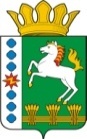 КОНТРОЛЬНО-СЧЕТНЫЙ ОРГАН ШАРЫПОВСКОГО РАЙОНАКрасноярского краяЗаключениена проект Постановления администрации Новоалтатского сельсовета «О внесении изменений в Постановление администрации Новоалтатского сельсовета от 30.10.2013 № 81-п «Об утверждении муниципальной программы Новоалтатского сельсовета «Муниципальное управление» 23 ноября  2017 год 								       № 134Настоящее экспертное заключение подготовлено Контрольно – счетным органом Шарыповского района на основании ст. 157 Бюджетного  кодекса Российской Федерации, ст. 9 Федерального закона от 07.02.2011 № 6-ФЗ «Об общих принципах организации и деятельности контрольно – счетных органов субъектов Российской Федерации и муниципальных образований», ст. 5 Решения Шарыповского районного Совета депутатов от 20.09.2012 № 31/289р «О внесении изменений и дополнений в Решение Шарыповского районного Совета депутатов от 21.06.2012 № 28/272р «О создании Контрольно – счетного органа Шарыповского района» (в ред. от 20.03.2014 № 46/536р), Соглашения от 28.04.2014 «О передаче Контрольно-счетному органу Шарыповского района полномочий Контрольно-счетного органа Новоалтатского  сельсовета по осуществлению внешнего муниципального финансового контроля» и в соответствии со стандартом организации деятельности Контрольно – счетного органа Шарыповского района СОД 2 «Организация, проведение и оформление результатов финансово – экономической экспертизы проектов Решений Шарыповского районного Совета депутатов и нормативно – правовых актов по бюджетно – финансовым вопросам и вопросам использования муниципального имущества и проектов муниципальных программ» утвержденного приказом Контрольно – счетного органа Шарыповского района от 16.12.2013 № 29, пункта 1.2.3 Соглашения от 01.01.2015 «О передаче Контрольно-счетному органу Шарыповского района полномочий Контрольно-счетного органа Новоалтатского сельсовета по осуществлению внешнего муниципального финансового контроля»..Представленный на экспертизу проект Постановления администрации Новоалтатского сельсовета «О внесении изменений в Постановление администрации Новоалтатского сельсовета от 30.10.2013 № 81-п «Об утверждении муниципальной программы Новоалтатского сельсовета «Муниципальное управление» направлен в Контрольно – счетный орган Шарыповского района 23 ноября 2017 года, разработчиком данного проекта Постановления является администрация Новоалтатского сельсовета Шарыповского района. Основанием для разработки муниципальной программы являются:- статья 179 Бюджетного кодекса Российской Федерации;- Постановление администрации Новоалтатского сельсовета от 26.07.2013 № 53-п «Об утверждении Порядка принятия решений о разработке  муниципальных программ Новоалтатского сельсовета, их формировании и реализации»;- распоряжение администрации Новоалтатского сельсовета от 31.07.2013  № 33-р «Об утверждении перечня муниципальных программ Новоалтатского  сельсовета».Ответственный исполнитель муниципальной программы администрация Новоалтатского сельсовета.Соисполнители муниципальной программы отсутствуют.Подпрограммами муниципальной программы являются:«Управление муниципальным имуществом и  земельными ресурсами».«Обеспечение реализации муниципальной программы».Целью муниципальной программы является создание условий для эффективного, ответственного и прозрачного муниципального управления в рамках выполнения установленных функций и полномочий.Задачами муниципальной программы являются:Обеспечение эффективности управления муниципальной собственности и земельными ресурсами, направленного на укрепление доходной базы бюджета поселения.Созданий условий для эффективного, ответственного и прозрачного управления финансовыми ресурсами в рамках выполнения установленных функций и полномочий, а также повышения эффективности расходов бюджета поселения.Обеспечения устойчивого развития территории сельсовета, развития инженерной, транспортной и социальной инфраструктуры и создание условий для развития массового строительства жилья экономического класса, в том числе малоэтажного, в совокупности - рациональное и эффективное использование территории сельсовета.Формирование целостной и эффективной системе  управления энергосбережением и энергетической эффективности.Создание условий для выполнения вопросов местного значения поселения и отдельных государственных полномочий.Мероприятие проведено 23 ноября  2017 года.В ходе подготовки заключения Контрольно – счетным органом Шарыповского района были проанализированы следующие материалы:- проект Постановления администрации Новоалтатского сельсовета «О внесении изменений в постановление администрации Новоалтатского сельсовета от 30.10.2013 № 81-п «Об утверждении муниципальной программы Новоалтатского сельсовета «Муниципальное управление»;- паспорт муниципальной программы Новоалтатского сельсовета «Муниципальное управление»;- проект решения Новоалтатского сельского Совета депутатов «О бюджете поселения на 2018 год и плановый период 2019-2020 годов».Приоритеты  и цели государственной политики определены в соответствии с Концепцией долгосрочного социально – экономического развития Российской Федерации на период до 2020 года, утвержденной распоряжением Правительства Российской Федерации от 17.11.2008 № 1662-р.Поставленные цели и задачи муниципальной программы соответствуют социально – экономическим приоритетам администрации Новоалтатского сельсовета.Муниципальная программа реализуется в рамках подпрограмм и не содержит отдельных мероприятий. Планируемое финансирование программных мероприятий составляет на общую сумму   8 995 000,00  руб., в том числе: 									(руб.)В результате реализации муниципальной программы планируется достигнуть следующих показателей:- сохранить уровень исполнения расходов за счет собственных средств бюджета поселения (без учета межбюджетных трансфертов из краевого бюджета, имеющих целевое назначение) составит не менее 95,0%;- доля расходов бюджета поселения, формируемых в рамках муниципальных программ, в общем объеме расходов бюджета поселения составит не менее 89,50%.На реализацию подпрограммы 1 «Управление муниципальным имуществом и  земельными ресурсами» планируется финансирование мероприятий подпрограммы за счет средств бюджета поселения в сумме 162 000,00  руб., в том числе:- 2018 гол в сумме 54 000,00 руб.;- 2019 год в сумме 54 000,00 руб.;- 2020 год в сумме 54 000,00 руб.Ежегодный объем межбюджетных трансфертов, необходимых для осуществления передаваемых полномочий, определяется в соответствии с Порядком определения объема межбюджетных трансфертов, предоставляемых из бюджета  поселения в бюджет муниципального района на финансирование исполнения переданных полномочий и утверждается Решением Новоалтатского сельского Совета депутатов на очередной финансовый год и плановый период.Управление муниципальной собственностью поселения, в том числе и земельными ресурсами, является неотъемлемой частью деятельности администрации сельсовета по решению экономических  и социальных задач, созданию эффективной конкурентной экономики, оздоровлению и укреплению финансовой системы, обеспечивающей высокий уровень и качество жизни населения сельсовета.Реализация подпрограммы направлена на достижение следующих задач:Повышение эффективности управления муниципальным имуществом.Создание эффективной системы использования земель.От эффективности управления, распоряжения муниципальным имуществом в значительной степени зависят объемы поступлений в бюджет поселения.Реализация мероприятий подпрограммы 1 позволит:- увеличить поступление доходов в бюджет поселения за счет эффективного управления и распоряжения муниципальным имуществом не менее 20%;- увеличить долю проинвентаризированных объектов муниципального имущества по отношению к общему количеству объектов муниципального имущества до 100%;- увеличить поступления в бюджет поселения доходов от управления и распоряжения земельными ресурсами (налогооблагаемая база и доходы бюджета поселения от неналоговых платежей за землю) не менее 40%;- увеличить долю земельных участков, устранивших нарушение земельного законодательства в результате проведения муниципального земельного контроля до 80%.На реализацию подпрограммы 2 «Обеспечение реализации муниципальной программы» планируется финансирование мероприятий подпрограммы в сумме 8 833 000,00   руб., в том числе:										(руб.)Система управления реализацией подпрограммы определяется:- Федеральным законом от 06.10.2003 № 131-ФЗ «Об общих принципах организации местного самоуправления в Российской Федерации»;- Федеральным законом от 28.03.1998 № 53-ФЗ «О воинской обязанности и военной службе»;- Законом края от 23.04.2009 № 8-3170 «О наделении органов местного самоуправления муниципальных образований края государственными полномочиями по созданию и обеспечению деятельности административных комиссий». Целью подпрограммы является создание условий для выполнения вопросов местного значения поселения  и отдельных государственных полномочий.Задачи подпрограммы:- обеспечение деятельности аппарата администрации;- осуществление первичного воинского учета;- обеспечение деятельности административных комиссий. Реализация мероприятий подпрограммы позволит повысить эффективность управления бюджетными средствами и использования муниципального имущества в части вопросов реализации  программы, совершенствование системы оплаты труда, повышение качества межведомственного и межуправленческого взаимодействия. При проверке правильности планирования и составления проекта Постановления  нарушений не установлено.На основании выше изложенного Контрольно – счетный орган Шарыповского района предлагает администрации Новоалтатского сельсовета принять проект Постановления администрации Новоалтатского сельсовета «О внесении изменений в постановление администрации Ноавоалтатского сельсовета от 30.10.2013 № 81-п «Об утверждении муниципальной программы Новоалтатского  сельсовета «Муниципальное управление».Председатель Контрольно – счетного органа						Г.В. СавчукАудиторКонтрольно – счетного органа						И.В. Шмидтфедерального бюджетакраевой бюджетбюджет поселенийитого2018 год292 800,005 900,002 693 300,002 992 000,002019 год296 300,005 900,002 693 300,002 995 500,002020 год308 300,005 900,00 2 693 300,003 007 500,00итого897 400,0017 700,008 079 900,008 995 000,00федерального бюджетакраевой бюджетбюджет поселенийитого2018 год292 800,005 900,002 639 300,002 938 000,002019 год296 300,005 900,002 639 300,002 941 500,002020 год308 300,005 900,002 639 300,002 953 500,00итого897 400,0017 700,007 917 90,008 833 000,00